No. 21	p. 945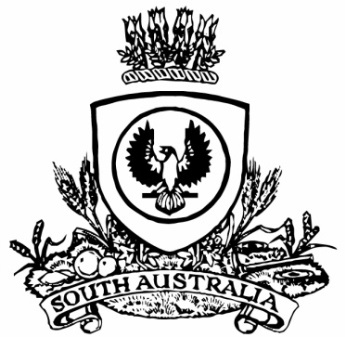 THE SOUTH AUSTRALIANGOVERNMENT GAZETTEPublished by AuthorityAdelaide, Thursday, 7 April 2022ContentsState Government InstrumentsEnvironment Protection Act 1993Section 68Approve as Category B ContainersI, Nicholas Stewart, Team Leader, Container Deposit Legislation and Delegate of the Environment Protection Authority (‘the Authority’), pursuant to section 68 of the Environment Protection Act 1993 (SA) (‘the Act’) hereby:Approve as Category B Containers, subject to the conditions in subclauses 1, 2, 3 and 4 below, each of the classes of containers identified by reference to the following matters described in the first 4 Columns of Schedule 1 of this Notice which are sold in South Australia:(a)	the product which each class of containers shall contain;(b)	the size of the containers;(c)	the type of containers;(d)	the name of the holders of these approvals.1.	That containers of the class to which the approval relates must bear the refund marking specified by the Authority for containers of that class. The Authority specifies the following refund markings for Category B containers:(1)	“10c refund at collection depots when sold in SA”, or(2)	“10c refund at SA/NT collection depots in State/Territory of purchase”, or(3)	“10c refund at collection depots/points in participating state/territory of purchase”2.	The holder of the approval must have in place an effective and appropriate waste management arrangement in relation to containers of that class. For the purpose of this approval notice the company named in Column 5 of Schedule 1 of this Notice is the nominated super collector.3.	In the case of an approval in relation to Category B containers that the waste management arrangement must require the holder of the approval to provide specified super collectors with a declaration in the form determined by the Authority in relation to each sale of such containers by the holder of the approval as soon as practicable after the sale.4.	The holder of these approvals must ensure that if a sticker bearing the refund marking has been approved, and is applied to the container, then the sticker must not be placed on any portion of the opening mechanism or in any other place that would require complete or partial removal of the sticker before the contents may be consumed.Dated: 1 April 2022Nicholas StewartTeam Leader, Container Deposit LegislationDelegate of the Environment Protection AuthoritySchedule 1Fire and Emergency Services Act 2005Section 68Establishment of a SACFS BrigadeI, Mark Jones QFSM the Chief Officer of the South Australian Country Fire Service, in accordance with Division 5, Section 68(1)(a) of the Fire and Emergency Services Act 2005, hereby establish a SACFS Brigade to be known as Region 4 Air Operations Brigade.Dated: 4 April 2022Mark Jones QFSMChief OfficerSA Country Fire ServiceFisheries Management Act 2007Section 115Ministerial Exemption ME9903175—VariationTAKE notice that the Ministerial exemption ME9903175 notice issued to Dr Lachlan McLeay, Research Scientist, South Australian Research and Development Institute (SARDI), 2 Hamra Avenue, West Beach SA 5024 (the ‘exemption holder’) pursuant to section 115 of the Fisheries Management Act 2007 dated 27 October 2021, being the second notice published on page 3906 of the South Australian Government Gazette dated 28 October 2021, is hereby varied by adding the following information to Table 1 in Schedule 3 of the Ministerial exemption (ME9903175).Dated: 5 April 2022Professor Gavin BeggExecutive Director, Fisheries and AquacultureDelegate of the Minister for Primary Industries and Regional DevelopmentFisheries Management Act 2007Section 115Ministerial Exemption Number ME9903205TAKE notice that pursuant to section 115 of the Fisheries Management Act 2007, the holders of Sardine Fishery licences listed in Schedule 1 (the ‘exemption holders’), or their registered masters, are exempt from the provisions of Section 70 of the Fisheries Management Act 2007, and Regulation 5(b) and Schedule 7 of the Fisheries Management (General) Regulations 2017 but only insofar as the exemption holder may use a Sardine net for the purposes of trade or business in the waters described in Schedule 2 (the ‘exempted activity’), subject to the conditions set out in Schedule 3, from 6 April 2022 until 5 April 2023, unless this notice is varied or revoked earlier.Schedule 1Schedule 21.	The waters of or near Coffin Bay contained within and bounded by a line commencing at Mean High Water Springs closest to 34°25′44.84″ South, 135°12′22.73″ East (Point Sir Isaac), then easterly to the location on Mean High Water Springs closest to 34°25′06.25″ South, 135°21′31.65″ East (Frenchman Bluff), then beginning southerly following the line of Mean High Water Springs to the location on Mean High Water Springs closest to 34°31′19.92″ South, 135°22′38.52″ East, then westerly to the location on Mean High Water Springs closest to 34°31′19.92″ South, 135°21′12.12″ East (Point Longnose), then beginning northerly following the line of Mean High Water Springs to the point of commencement (GDA94).2.	Waters adjacent to Port Lincoln west of the geodesic from the location on Mean High Water Springs closest to 34°32′30.60″ South, 136°05′19.80″ East (Point Bolingbroke) to the location on Mean High Water Springs closest to latitude 34°43′43.80″ South, longitude 135°59′37.80″ East (Cape Donington) - excluding those waters contained within and bounded by a line commencing at Mean High Water Springs at the shore end of the North Shields jetty, then south-easterly to Maria Point on Boston Island, then beginning southerly following the line of Mean High Water Springs to the light at Point Fanny, then west-south-westerly to the most northerly point of Billy Lights Point, then beginning south-westerly following the line of Mean High Water Springs to the point of commencement (GDA94).Schedule 31.	This exemption is valid only in respect of fishing activities undertaken on boats that are registered and endorsed on the exemption holder’s Sardine Fishery licence.2.	The exempted activity may only be undertaken using a registered Sardine net that is endorsed on the exemption holder’s Sardine licence and is being used pursuant to that licence and the conditions of that licence.3.	The exempted activity must not be undertaken in waters less than ten (10) metres in depth.4.	The exempted activity may only be undertaken using one Sardine net to take Australian Sardine or Australian Anchovy at any one time.5.	Whilst engaged in the exempted activity the exemption holder must not use any other registered device endorsed on their Sardine licence.6.	The exemption holder must notify the Department of Primary Industries and Regions on (Fishwatch) 1800 065 522 prior to conducting the exempted activity and provide the following information:•	The place and time of departure;•	The place and time of landing; and•	Exemption number.7.	While engaged in the exempted activity the exemption holder must have in their possession a copy of this notice and produce that notice to a Fisheries Officer upon request.This notice does not purport to override the provisions or operation of any other Act including, but not limited to, the Marine Parks Act 2007. The exemption holder and his agents must comply with any relevant regulations, permits, requirements and directions from the Department for Environment and Water when undertaking activities within a marine park.Dated: 5 April 2022Professor Gavin BeggExecutive DirectorFisheries and AquacultureDelegate of the Minister for Primary Industries and Regional DevelopmentFisheries Management (Prawn Fisheries) Regulations 2017Variation to Prohibited Fishing Activities in the Spencer Gulf Prawn FisheryTAKE note that pursuant to regulation 10 of the Fisheries Management (Prawn Fisheries) Regulations 2017, the notice dated 28 September 2021 on page 3654 of the South Australian Government Gazette on 30 September 2021 prohibiting fishing activities in the Spencer Gulf Prawn Fishery, is hereby varied such that it will not be unlawful for a person fishing pursuant to a Spencer Gulf Prawn Fishery license to use prawn trawl nets in the areas specified in Schedule 1, during the period specified in Schedule 2, and under the conditions specified in Schedule 3.Schedule 1The waters of the Spencer Gulf Prawn Fishery:(a)	Except the Northern Closure area, which is defined as the area north of the following index points:1.	33°57.69 S	137°34.16 E2.	33°50.00 S	137°20.10 E3.	33°53.50 S	137°12.30 E4.	33°57.50 S	137°14.50 E5.	34°14.00 S	136°58.30 E6.	34°14.00 S	136°55.00 E7.	34°25.00 S	136°55.00 E8.	34°25.00 S	136°49.00 E9.	34°29.00 S	136°48.00 E10.	34°29.00 S	136°44.30 E11.	34°33.50 S	136°40.30 E12.	34°33.50 S	136°39.00 E13.	34°10.00 S	136°45.00 E14.	34°05.00 S	136°45.50 E15.	33°57.60 S	137°00.70 E16.	33°56.00 S	136°59.00 E17.	33°57.60 S	136°56.00 E18.	33°48.50 S	136°46.50 E(b)	Except the Cowell Closure area, which is defined as the area within the following index points:1.	33°53.90 S	136°47.60 E2.	34°00.40 S	136°55.00 E3.	34°05.00 S	136°45.60 E4.	34°03.30 S	136°43.90 E5.	34°00.60 S	136°48.30 E6.	33°56.10 S	136°43.40 E7.	33°53.90 S	136°47.60 E(c)	Except the Wardang Closure area, which is defined as the waters contained within the following index points:1.	34°10.00 S	137°28.00 E2.	34°21.00 S	137°12.00 E3.	34°45.00 S	137°15.00 E4.	34°48.53 S	137°09.45 E5.	34°48.53 S	137°06.00 E6.	34°50.75 S	137°06.00 E7.	34°54.00 S	137°01.00 E(d)	Except the Corny closure area, which is defined as the waters within and bounded by the following closure index points:1.	34°27.00 S	136°53.00 E2.	34°27.00 S	137°02.00 E3.	34°35.00 S	136°56.00 E4.	34°48.60 S	136°52.00 E5.	34°54.00 S	136°52.00 E6.	34°54.00 S	136°48.50 E7.	34°49.50 S	136°48.50 E8.	34°49.50 S	136°40.50 E9.	34°39.50 S	136°40.50 EThen back to point 1(e)	Except the Illusions closure area, which is defined as the waters contained within the following closure index points:1.	33°28.80 S	137°32.2 E2.	33°28.30 S	137°33.2 E3.	33°28.85 S	137°33.5 E4.	33°29.40 S	137°32.5 EThen back to point 1(f)	Except the Jurassic Park closure area, which is defined as the waters contained within the following closure index points:1.	33°54.90 S	137°17.60 E2.	33°54.40 S	137°19.40 E3.	33°54.70 S	137°19.60 E4.	33°55.20 S	137°17.80 EThen back to point 1(g)	Except the Estelle Star closure area, which is defined as the waters contained within the following closure index points:1.	33°58.8 S	136°49.8 E2.	33°58.2 S	136°51 E3.	33°59.1 S	136°51.7 E4.	33°59.8 S	136°50.4 EThen back to point 1Schedule 2Commencing at sunset on 31 March 2022 and ending at sunrise on the 1 April 2022.Schedule 31.	The coordinates in Schedule 1 are defined as degrees decimal minutes and are based on the World Geodetic System 1984 (WGS 84).2.	No fishing activity may be undertaken between the prescribed times of sunrise and sunset for Adelaide (as published in the South Australian Government Gazette pursuant to the requirements of the Proof of Sunrise and Sunset Act 1923) during the period specified in Schedule 2.3.	Fishing must cease:a.	in the fishing area known as the ‘Mid/North Gulf’ area (as described on page 40 of the Management Plan for the South Australian Commercial Spencer Gulf Prawn Fishery October 2020) if the average catch per vessel, per night (based on the best information available to the committee at sea) drops below 500kg; andb.	in the fishing area known as the ‘Southern Gulf’ area (as described on page 40 of the Management Plan for the South Australian Commercial Spencer Gulf Prawn Fishery October 2020) if the average catch per vessel over two consecutive nights (based on the best information available to the committee at sea) falls below 350kg.4.	Based on the best information available from the fleet, fishing must cease in an area in the Mid/North Gulf if the average prawn bucket count exceeds 240 prawns per 7kg; or in an area in the Southern Gulf if the average prawn bucket count exceeds 260 prawns/7kg.5.	No fishing activity may occur without the authorisation of Coordinator at Sea, Ashley Lukin, or other nominated Coordinator at Sea appointed by the Spencer Gulf and West Coast Prawn Fishermen’s Association.6.	The authorisation of the Coordinator at Sea must be in writing, signed and record the day, date, and permitted fishing area within the waters of Schedule 1 in the form of a notice sent to the fishing fleet or vary an earlier authorisation issued by the Coordinator at Sea.7.	The Coordinator at Sea must cause a copy of any authorisation for fishing activity or variation of same, made under this notice to be emailed to the Prawn Fisheries Manager immediately after it is made.8.	The Spencer Gulf and West Coast Prawn Fishermen’s Association must keep records of all authorisations issued pursuant to this notice.Dated: 31 March 2022Ashley LukinCoordinator at SeaSpencer Gulf & West Coast Prawn Fishermen’s Association Inc.Delegate of the Minister for Primary Industries and Regional DevelopmentFisheries Management (Prawn Fisheries) Regulations 2017Variation to Prohibited Fishing Activities in the Spencer Gulf Prawn Fishery RevokedTAKE note that pursuant to regulation 10 of the Fisheries Management (Prawn Fisheries) Regulations 2017, the notice dated 29 March 2022 in relation to variation to prohibited fishing activities in the Spencer Gulf Prawn Fishery, is hereby revoked.Dated: 31 March 2022Craig NoellA/Prawn Fishery ManagerDelegate of the Minister for Primary Industries and Regional DevelopmentFisheries Management (Prawn Fisheries) Regulations 2017Variation to Prohibited Fishing Activities in the Spencer Gulf Prawn FisheryTAKE note that pursuant to regulation 10 of the Fisheries Management (Prawn Fisheries) Regulations 2017, the notice dated 28 September 2021 on page 3654 of the South Australian Government Gazette on 30 September 2021 prohibiting fishing activities in the Spencer Gulf Prawn Fishery, is hereby varied such that it will not be unlawful for a person fishing pursuant to a Spencer Gulf Prawn Fishery license to use prawn trawl nets in the areas specified in Schedule 1, during the period specified in Schedule 2, and under the conditions specified in Schedule 3.Schedule 1The waters of the Spencer Gulf Prawn Fishery:(a)	Except the Northern Closure area, which is defined as the area north of the following index points:1.	33°46.00 S	137°44.00 E2.	33°37.00 S	137°33.00 E3.	33°47.40 S	137°28.40 E4.	33°39.40 S	137°12.70 E(b)	Except the Wallaroo Closure area, which is defined as the area within the following index points:1.	33°46.00 S	137°44.00 E2.	33°37.00 S	137°33.00 E3.	33°47.40 S	137°28.40 E4.	33°39.40 S	137°12.70 E(c)	Except the Southern Closure area, which is defined as the area south of the following index points:1.	33°41.50 S	137°06.50 E2.	33°52.00 S	137°14.70 E3.	33°54.50 S	137°09.00 E4.	33°58.50 S	137°12.30 E5.	34°14.00 S	136°58.30 E6.	34°14.00 S	136°55.00 E7.	34°25.00 S	136°55.00 E8.	34°25.00 S	136°49.00 E9.	34°29.00 S	136°48.00 E10.	34°29.00 S	136°44.30 E11.	34°33.50 S	136°40.30 E12.	34°33.50 S	136°39.00 E13.	34°10.00 S	136°45.00 E14.	34°05.00 S	136°45.50 E15.	33°57.60 S	137°00.70 E16.	33°56.00 S	136°59.00 E17.	33°57.60 S	136°56.00 E18.	33°48.50 S	136°46.50 E(d)	Except the Cowell Closure area, which is defined as the area within the following index points:1.	33°41.50 S	137°06.50 E2.	33°52.00 S	137°14.70 E3.	33°54.50 S	137°09.00 E4.	33°58.50 S	137°12.30 E5.	34°14.00 S	136°58.30 E6.	34°14.00 S	136°55.00 E7.	34°25.00 S	136°55.00 E8.	34°25.00 S	136°49.00 E9.	34°29.00 S	136°48.00 E10.	34°29.00 S	136°44.30 E11.	34°33.50 S	136°40.30 E12.	34°33.50 S	136°39.00 E13.	34°10.00 S	136°45.00 E14.	34°05.00 S	136°45.50 E15.	33°57.60 S	137°00.70 E16.	33°56.00 S	136°59.00 E17.	33°57.60 S	136°56.00 E18.	33°48.50 S	136°46.50 E(e)	Except the Wardang Closure area, which is defined as the waters contained within the following index points:1.	33°41.50 S	137°06.50 E2.	33°52.00 S	137°14.70 E3.	33°54.50 S	137°09.00 E4.	33°58.50 S	137°12.30 E5.	34°14.00 S	136°58.30 E6.	34°14.00 S	136°55.00 E7.	34°25.00 S	136°55.00 E8.	34°25.00 S	136°49.00 E9.	34°29.00 S	136°48.00 E10.	34°29.00 S	136°44.30 E11.	34°33.50 S	136°40.30 E12.	34°33.50 S	136°39.00 E13.	34°10.00 S	136°45.00 E14.	34°05.00 S	136°45.50 E15.	33°57.60 S	137°00.70 E16.	33°56.00 S	136°59.00 E17.	33°57.60 S	136°56.00 E18.	33°48.50 S	136°46.50 E(f)	Except the Corny closure area, which is defined as the waters within and bounded by the following closure index points:1.	33°41.50 S	137°06.50 E2.	33°52.00 S	137°14.70 E3.	33°54.50 S	137°09.00 E4.	33°58.50 S	137°12.30 E5.	34°14.00 S	136°58.30 E6.	34°14.00 S	136°55.00 E7.	34°25.00 S	136°55.00 E8.	34°25.00 S	136°49.00 E9.	34°29.00 S	136°48.00 E10.	34°29.00 S	136°44.30 E11.	34°33.50 S	136°40.30 E12.	34°33.50 S	136°39.00 E13.	34°10.00 S	136°45.00 E14.	34°05.00 S	136°45.50 E15.	33°57.60 S	137°00.70 E16.	33°56.00 S	136°59.00 E17.	33°57.60 S	136°56.00 E18.	33°48.50 S	136°46.50 EThen back to point 1(g)	Except the Illusions closure area, which is defined as the waters contained within the following closure index points:1.	33°41.50 S	137°06.50 E2.	33°52.00 S	137°14.70 E3.	33°54.50 S	137°09.00 E4.	33°58.50 S	137°12.30 E5.	34°14.00 S	136°58.30 E6.	34°14.00 S	136°55.00 E7.	34°25.00 S	136°55.00 E8.	34°25.00 S	136°49.00 E9.	34°29.00 S	136°48.00 E10.	34°29.00 S	136°44.30 E11.	34°33.50 S	136°40.30 E12.	34°33.50 S	136°39.00 E13.	34°10.00 S	136°45.00 E14.	34°05.00 S	136°45.50 E15.	33°57.60 S	137°00.70 E16.	33°56.00 S	136°59.00 E17.	33°57.60 S	136°56.00 E18.	33°48.50 S	136°46.50 EThen back to point 1(h)	Except the Jurassic Park closure area, which is defined as the waters contained within the following closure index points:1.	33°41.50 S	137°06.50 E2.	33°52.00 S	137°14.70 E3.	33°54.50 S	137°09.00 E4.	33°58.50 S	137°12.30 E5.	34°14.00 S	136°58.30 E6.	34°14.00 S	136°55.00 E7.	34°25.00 S	136°55.00 E8.	34°25.00 S	136°49.00 E9.	34°29.00 S	136°48.00 E10.	34°29.00 S	136°44.30 E11.	34°33.50 S	136°40.30 E12.	34°33.50 S	136°39.00 E13.	34°10.00 S	136°45.00 E14.	34°05.00 S	136°45.50 E15.	33°57.60 S	137°00.70 E16.	33°56.00 S	136°59.00 E17.	33°57.60 S	136°56.00 E18.	33°48.50 S	136°46.50 EThen back to point 1(i)	Except the Estelle Star closure area, which is defined as the waters contained within the following closure index points:1.	33°41.50 S	137°06.50 E2.	33°52.00 S	137°14.70 E3.	33°54.50 S	137°09.00 E4.	33°58.50 S	137°12.30 E5.	34°14.00 S	136°58.30 E6.	34°14.00 S	136°55.00 E7.	34°25.00 S	136°55.00 E8.	34°25.00 S	136°49.00 E9.	34°29.00 S	136°48.00 E10.	34°29.00 S	136°44.30 E11.	34°33.50 S	136°40.30 E12.	34°33.50 S	136°39.00 E13.	34°10.00 S	136°45.00 E14.	34°05.00 S	136°45.50 E15.	33°57.60 S	137°00.70 E16.	33°56.00 S	136°59.00 E17.	33°57.60 S	136°56.00 E18.	33°48.50 S	136°46.50 EThen back to point 1Schedule 2Commencing at sunset on 2 April 2022 and ending at sunrise on the 12 April 2022.Schedule 31.	The coordinates in Schedule 1 are defined as degrees decimal minutes and are based on the World Geodetic System 1984 (WGS 84).2.	No fishing activity may be undertaken between the prescribed times of sunrise and sunset for Adelaide (as published in the South Australian Government Gazette pursuant to the requirements of the Proof of Sunrise and Sunset Act 1923) during the period specified in Schedule 2.3.	Fishing must cease:a.	in the fishing area known as the ‘Mid/North Gulf’ area (as described on page 40 of the Management Plan for the South Australian Commercial Spencer Gulf Prawn Fishery October 2020) if the average catch per vessel, per night (based on the best information available to the committee at sea) drops below 500kg; andb.	in the fishing area known as the ‘Southern Gulf’ area (as described on page 40 of the Management Plan for the South Australian Commercial Spencer Gulf Prawn Fishery October 2020) if the average catch per vessel over two consecutive nights (based on the best information available to the committee at sea) falls below 350kg.4.	Based on the best information available from the fleet, fishing must cease in an area in the Mid/North Gulf if the average prawn bucket count exceeds 260 prawns per 7kg; or in an area in the Southern Gulf if the average prawn bucket count exceeds 260 prawns/7kg.5.	No fishing activity may occur without the authorisation of Coordinator at Sea, Ashley Lukin, or other nominated Coordinator at Sea appointed by the Spencer Gulf and West Coast Prawn Fishermen’s Association.6.	The authorisation of the Coordinator at Sea must be in writing, signed and record the day, date, and permitted fishing area within the waters of Schedule 1 in the form of a notice sent to the fishing fleet or vary an earlier authorisation issued by the Coordinator at Sea.7.	The Coordinator at Sea must cause a copy of any authorisation for fishing activity or variation of same, made under this notice to be emailed to the Prawn Fisheries Manager immediately after it is made.8.	The Spencer Gulf and West Coast Prawn Fishermen’s Association must keep records of all authorisations issued pursuant to this notice.Dated: 2 April 2022Ashley LukinCoordinator at SeaSpencer Gulf & West Coast Prawn Fishermen’s Association Inc.Delegate of the Minister for Primary Industries and Regional DevelopmentFisheries Management (Prawn Fisheries) Regulations 2017Variation to Prohibited Fishing Activities in the Spencer Gulf Prawn Fishery RevokedTAKE note that pursuant to regulation 10 of the Fisheries Management (Prawn Fisheries) Regulations 2017, the notice dated 31 March 2022 and ending 1 April 2022 in relation to variation to prohibited fishing activities in the Spencer Gulf Prawn Fishery, is hereby revoked.Dated: 2 April 2022Kelly Pyke-TapeExecutive OfficerDelegate of the Minister for Primary Industries and Regional DevelopmentHousing Improvement Act 2016Rent Control RevocationsWhereas the Minister for Human Services Delegate is satisfied that each of the houses described hereunder has ceased to be unsafe or unsuitable for human habitation for the purposes of the Housing Improvement Act 2016, notice is hereby given that, in exercise of the powers conferred by the said Act, the Minister for Human Services Delegate does hereby revoke the said Rent Control in respect of each property.Dated: 7 April 2022Craig ThompsonHousing Regulator and RegistrarHousing Safety Authority, SAHADelegate of Minister for Human ServicesJustices of the Peace Act 2005Section 4Appointment of Justices of the Peace for South Australia
Notice by the Commissioner for Consumer AffairsI, Dini Soulio, Commissioner for Consumer Affairs, delegate of the Attorney-General, pursuant to section 4 of the Justices of the Peace Act 2005, do hereby appoint the people listed as Justices of the Peace for South Australia as set out below.For a period of ten years for a term commencing on 3 May 2022 and expiring on 2 May 2032:Chris Anne WHITESIDEJames George VANDENBERGTrevor Raymond SYMONDSCheryl Ann STANTONGraham Kingsley STAGGGeoffrey SIMPSONDebra Jane SECOMBEShirley May SCHELLLaurence Christopher RUNDLEMalcolm Allen ROGERSMelissa Marie RICHARDSMartin Joseph REIDYDarren John PIKERoss Andrew NUNNMichael John LLEWELLYN-SMITHJennifer Margaret LEWISBranka KINGJohn Edwin HEINRICHVicki HAYMANRobert Alexander HASLAMAllan Eric HAMPELPeter James GRANTRobin Gregory GORDONConstantinos Michael FINOSMichelle Anne FIEGERTDonald George BYRNESRobert John BIRKILLTerrence Stanley BEVANDated: 5 April 2022Dini SoulioCommissioner for Consumer AffairsDelegate of the Attorney-GeneralLand Acquisition Act 1969Section 16Form 5—Notice of Acquisition1.	Notice of acquisitionThe Commissioner of Highways (the Authority), of 50 Flinders Street, Adelaide SA 5000, acquires the following interests in the following land:Comprising an unencumbered estate in fee simple in that piece of land being the whole of Allotment 100 in Deposited Plan No 13171 comprised in Certificate of Title Volume 5433 Folio 653.This notice is given under section 16 of the Land Acquisition Act 1969.2.	CompensationA person who has or had an interest consisting of native title or an alienable interest in the land that is divested or diminished by the acquisition or the enjoyment of which is adversely affected by the acquisition who does not receive an offer of compensation from the Authority may apply to the Authority for compensation.2A.	Payment of professional costs relating to acquisition (section 26B)If you are the owner in fee simple of the land to which this notice relates, you may be entitled to a payment of up to $10 000 from the Authority for use towards the payment of professional costs in relation to the acquisition of the land.Professional costs include legal costs, valuation costs and any other costs prescribed by the Land Acquisition Regulations 2019.3.	InquiriesInquiries should be directed to:Petrula PettasGPO Box 1533Adelaide SA 5001Telephone: (08) 8343 2619Dated: 5 April 2022The Common Seal of the COMMISSIONER OF HIGHWAYS was hereto affixed by authority of the Commissioner in the presence of:Steve McQuillanDirector, Property(Authorised Officer)Department for Infrastructure and TransportDIT 2021/15303/01Mental Health Act 2009Authorised Medical PractitionerNotice is hereby given in accordance with Section 93(1) of the Mental Health Act 2009, that the Chief Psychiatrist has determined the following person as an Authorised Medical Practitioner:Jonathan Paul BraileyA determination will be automatically revoked upon the person being registered as a specialist psychiatrist with the Australian Health Practitioner Regulation Agency and as a fellow of the Royal Australian and New Zealand College of Psychiatrists.Dated: 31 March 2022Dr J. BrayleyChief PsychiatristMENTAL HEALTH ACT 2009Authorised Mental Health ProfessionalsNOTICE is hereby given in accordance with Section 94(1) of the Mental Health Act 2009, that the Chief Psychiatrist has determined the following persons as Authorised Mental Health Professionals:Denise CookJohn EdgarLaura IsaacGeorge KarpetisMandeep Kaur ChahalDawn PowleySithabile NdawanaMichael Van Der SchootA person’s determination as an Authorised Mental Health Professional expires three years after the commencement date.Dated: 1 April 2022Dr J BrayleyChief PsychiatristMental Health Act 2009Authorised Mental Health ProfessionalNOTICE is hereby given in accordance with Section 94(1) of the Mental Health Act 2009, that the Chief Psychiatrist has determined the following person as an Authorised Mental Health Professional:Chris FitzharrisJacqueline MurrayA person’s determination as an Authorised Mental Health Professional expires three years after the commencement date.Dated: 5 April 2022Dr J BrayleyChief PsychiatristPastoral Land Management and Conservation Act 1989Public Access Route Cancellation of Closures April 2022Notice of Intent to Cancel Temporary Closure of Public Access Route Number 6 TallaringaNotice is hereby given of the intent to cancel the temporary closure of the Tallaringa Public Access Route from Mabel Creek Homestead to the gate of Tallaringa Conservation Park, from 5 April 2022, pursuant to section 45(7) of the Pastoral Land Management and Conservation Act 1989. Notification of the re-opening of the Public Access Route will be provided on the Department for Infrastructure and Transport’s Outback Road Warnings website at www.dpti.sa.gov.au/OutbackRoads/outback_road_warnings/special_noticesNotice of Intent to Cancel Temporary Closure of Public Access Route Number 14 Strangway SpringsNotice is hereby given of the intent to cancel the temporary closure of the Strangway Springs Public Access Route from the T-junction on the Oodnadatta track to the Stile at the carpark, from 5 April 2022, pursuant to section 45(7) of the Pastoral Land Management and Conservation Act 1989. Notification of the re-opening of the Public Access Route will be provided on the Department for Infrastructure and Transport’s Outback Road Warnings website at www.dpti.sa.gov.au/OutbackRoads/outback_road_warnings/special_noticesNotice of Intent to Cancel Temporary Closure of Public Access Route Number 17 Arckaringa HillsNotice is hereby given of the intent to cancel the temporary closure of the Arckaringa Hills Public Access Route from the Painted Desert Road turn off to the carpark and lookout, from 5 April 2022, pursuant to section 45(7) of the Pastoral Land Management and Conservation Act 1989. Notification of the re-opening of the Public Access Route will be provided on the Department for Infrastructure and Transport’s Outback Road Warnings website at www.dpti.sa.gov.au/OutbackRoads/outback_road_warnings/special_noticesNotice of Intent to Cancel Temporary Closure of Public Access Route Number 18 Lake CadibarrawirracannaNotice is hereby given of the intent to cancel the temporary closure of the Lake Cadibarrawirracanna Public Access Route from the William Creek road turn off to the lookout, from 5 April 2022, pursuant to section 45(7) of the Pastoral Land Management and Conservation Act 1989. Notification of the re-opening of the Public Access Route will be provided on the Department for Infrastructure and Transport’s Outback Road Warnings website at www.dpti.sa.gov.au/OutbackRoads/outback_road_warnings/special_noticesNotice of Intent to Cancel Temporary Closure of Public Access Route Number 20 Beresford BoreNotice is hereby given of the intent to cancel the temporary closure of the Beresford Bore Public Access Route from the Oodnadatta track turn off to Beresford Bore Ruins, from 5 April 2022, pursuant to section 45(7) of the Pastoral Land Management and Conservation Act 1989. Notification of the re-opening of the Public Access Route will be provided on the Department for Infrastructure and Transport’s Outback Road Warnings website at www.dpti.sa.gov.au/OutbackRoads/outback_road_warnings/special_noticesNotice of Intent to Cancel Temporary Closure of Public Access Route Number 23 NonningNotice is hereby given of the intent to cancel the temporary closure of the Nonning Public Access Route from southern end of track to the northern end of track near the Nonning Gymkhana grounds, from 5 April 2022, pursuant to section 45(7) of the Pastoral Land Management and Conservation Act 1989. Notification of the re-opening of the Public Access Route will be provided on the Department for Infrastructure and Transport’s Outback Road Warnings website at www.dpti.sa.gov.au/OutbackRoads/outback_road_warnings/special_noticesDated: 5 April 2022Bianca LewisPastoral Board delegate of section 45(7) of the Pastoral Land Management and Conservation Act 1989Manager Pastoral UnitIndustry and Regional DevelopmentDepartment of Primary Industries and RegionsPetroleum and Geothermal Energy Act 2000Application for Variation of Pipeline Licence—PL 6Pursuant to section 65(6) of the Petroleum and Geothermal Energy Act 2000 (the Act) and Delegated powers dated 29 June 2018, notice is hereby given that APA Group has applied to vary pipeline licence PL 6.The application will be determined on or after 22 April 2022.Description of ApplicationAPA Group has applied for a variation to pipeline licence PL 6 and is proposing to construct a lateral pipeline and new pressure reduction metering station from PL 6 in the Pallamana region.Description of AreaPallamana lateral339662.784mE	6120071.473mN339671.331mE	6120071.588mN339671.597mE	6120051.625mNAll coordinates in MGA94 Zone 54Dated: 4 April 2022Nick PanagopoulosA/Executive DirectorEnergy Resources DivisionDepartment for Energy and MiningDelegate of the Minister for Energy and MiningPetroleum and Geothermal Energy Act 2000Statement of Environmental ObjectivesPURSUANT to section 104(1) of the Petroleum and Geothermal Energy Act 2000 (the Act) I, Nick Panagopoulos, Acting Executive Director Energy Resources Division, Department for Energy and Mining do hereby publish the following document as having been approved as a statement of environmental objectives under the Act.Documents:•	Precise Outcomes, Hot Rocks Logistic Support Hub—Statement of Environmental Objectives, March 2022This document is available for public inspection on the Environmental Register section of the following webpage:https://www.petroleum.sa.gov.au/regulation/environmental-register or at the Public Office determined pursuant to section 107(1) of the Act to be at:Energy Resources DivisionCustomer ServicesLevel 411 Waymouth StreetAdelaide SA 5000Dated: 5 April 2022Nick PanagopoulosA/Executive DirectorEnergy Resources DivisionDepartment for Energy and MiningDelegate of the Minister for Energy and MiningPetroleum and Geothermal Energy Act 2000Temporary Cessation of Suspension—
Petroleum Exploration Licence PEL 94 & Associated Activities Licence AAL 200Pursuant to Section 90 of the Petroleum and Geothermal Energy Act 2000, notice is hereby given that the suspension of PEL 94 and AAL 200 dated 8 October 2021 has been temporarily ceased, for the period 4 April 2022 to 5 April 2022 inclusive, pursuant to delegated powers dated 29 June 2018.The expiry date of PEL 94 and AAL 200 remains as 4 November 2023.Dated: 31 March 2022Barry A. GoldsteinExecutive DirectorEnergy Resources DivisionDepartment for Energy and MiningDelegate of the Minister for Energy and MiningPetroleum and Geothermal Energy Act 2000Temporary Cessation of Suspension of Petroleum Exploration Licence PEL 95Pursuant to Section 90 of the Petroleum and Geothermal Energy Act 2000, notice is hereby given that the suspension of PEL 95 dated 8 October 2021 has been temporarily ceased, for the period 4 April 2022 to 5 April 2022 inclusive, pursuant to delegated powers dated 29 June 2018.The expiry date of PEL 95 remains as 29 October 2023.Dated: 31 March 2022Barry A. GoldsteinExecutive DirectorEnergy Resources DivisionDepartment for Energy and MiningDelegate of the Minister for Energy and MiningLocal Government InstrumentCity of Tea Tree GullyLocal Government Act 1999Resignation of CouncillorNOTICE is given in accordance with section 54(6) of the Local Government Act 1999 that a vacancy has occurred in the office of Balmoral Ward Councillor, due to the resignation of Councillor Olivia Savvas effective from 29 March 2022.Dated: 29 March 2022R McMahonActing Chief Executive OfficerPublic NoticesAerodrome Fees Act 1998Adelaide Airport Ltd (AAL)Schedule of Aeronautical Charges, Effective 1 July 2022The prices shown in this schedule are inclusive of GST.This Schedule of Aeronautical Charges is published pursuant to and in accordance with both the ‘Adelaide Airport Terms of Use’ (as amended from time to time) (Terms of Use), which is available on the Adelaide Airport website, and the Aerodrome Fees Act 1998 (SA).This schedule sets out the fees payable by Aircraft Operators which use Adelaide Airport in the absence of any other agreement to which AAL has agreed in writing. Terms which are capitalised in this Schedule are defined in the Terms of Use.Arrival Fees and Departure Fees—Per Passenger Charges (see note ii)Arrival Fees—MTOW Based Charges (see note ii)Aircraft Parking (see note vi)Notesi.	Unless the context otherwise requires or a capitalised term is otherwise defined, capitalised terms in this document have the meaning given to them in the Terms of Use and in particular in the definitions/Abbreviations section (1.2) of that document.ii.	Charge Base: An Aircraft Operator may elect, by agreement with AAL, and entirely at AAL’s discretion, to incur Arrival Fees and Departure Fees on a MTOW or per Passenger basis, which basis is then fixed for the ensuing twelve (12) month period. In accordance with the Terms of Use, in the absence of any agreement with AAL, Aeronautical Charges are incurred on a per Passenger basis.iii.	Infants and Positioning Crew are excluded from all Arrival Fees and Departure Fees if calculated on a per Passenger basis.iv.	AAL has a growth incentive scheme which provides discount on the Arrival Fees and Departure Fees for Aircraft Operators which exceed a target growth rate for the year. Details of this scheme are available to Aircraft Operators on request.v.	All amounts are quoted inclusive of GST and in AUD. Calculations of GST exclusive amounts must be made to four decimal places.vi.	Aircraft Codes (as used in the Parking Charges/Fees) are as defined in Table 4.01 (4) of the Part 139 (Aerodromes) Manual of Standards 2019 as published at legislation.gov.au.vii.	MTOW based Arrival Fees are applied to arrivals only.Dated: 1 April 2022Adelaide Airport LimitedABN 78 075 176 6531 James Schofield Drive, Adelaide Airport SA 5950www.adelaideairport.com.auNational Electricity LawExtension of Draft DeterminationThe Australian Energy Market Commission (AEMC) gives notice under the National Electricity Law as follows:Under s 107, the time for making the draft determination on the Enhancing information on generator availability in MT PASA (Ref. ERC0338) proposal has been extended to 26 May 2022.Documents referred to above are available on the AEMC’s website and are available for inspection at the AEMC’s office.Australian Energy Market CommissionLevel 15, 60 Castlereagh StSydney NSW 2000 Telephone: (02) 8296 7800www.aemc.gov.au Dated: 7 April 2022Trustee Act 1936Public TrusteeEstates of Deceased PersonsIn the matter of the estates of the undermentioned deceased persons:ARNOLD Pearl late of 740 Torrens Road Rosewater of no occupation who died 16 August 2021BOTT Samuel James late of 147 Frost Road Salisbury South of no occupation who died 23 October 2021BRADTBERG Ruth Lenore late of 67 Porter Street Salisbury of no occupation who died 25 November 2021MALONE Howard James late of 48 Davenport Terrace Richmond Retired Printer who died 25 September 2021MONDRIA Elfriede late of 28 Liddell Drive Huntfield Heights of no occupation who died 13 November 2021NAGATOMO Michio late of 35 Flinders Highway Port Lincoln of no occupation who died 27 May 2021ROCK Joseph Vernon late of 18 Morias Place Pennington Retired Assembler who died 17 October 2001SPEECHLEY Molly late of 7 Grainger Road Somerton Park of no occupation who died 22 December 2021Notice is hereby given pursuant to the Trustee Act 1936, the Inheritance (Family Provision) Act 1972 and the Family Relationships Act 1975 that all creditors, beneficiaries, and other persons having claims against the said estates are required to send, in writing, to the office of Public Trustee at GPO Box 1338, Adelaide, 5001, full particulars and proof of such claims, on or before the 6 May 2022 otherwise they will be excluded from the distribution of the said estate; and notice is also hereby given that all persons indebted to the said estates are required to pay the amount of their debts to the Public Trustee or proceedings will be taken for the recovery thereof; and all persons having any property belonging to the said estates are forthwith to deliver same to the Public Trustee.Dated: 7 April 2022N. S. RantanenPublic TrusteeNotice SubmissionThe South Australian Government Gazette is published each Thursday afternoon.Notices must be emailed by 4 p.m. Tuesday, the week of publication.Submissions are formatted per the gazette style and a proof will be supplied prior to publication, along with a quote if applicable. Please allow one day for processing notices.Alterations to the proof must be returned by 4 p.m. Wednesday.Gazette notices must be submitted as Word files, in the following format:	Title—the governing legislation	Subtitle—a summary of the notice content	Body—structured text, which can include numbered lists, tables, and images	Date—day, month, and year of authorisation	Signature block—name, role, and department/organisation authorising the noticePlease provide the following information in your email:	Date of intended publication	Contact details of the person responsible for the notice content	Name and organisation to be charged for the publication—Local Council and Public notices only	Purchase order, if required—Local Council and Public notices onlyEmail:	governmentgazettesa@sa.gov.auPhone:	(08) 7109 7760Website:	www.governmentgazette.sa.gov.auAll instruments appearing in this gazette are to be considered official, and obeyed as suchPrinted and published weekly by authority of S. Smith, Government Printer, South Australia$8.00 per issue (plus postage), $402.00 per annual subscription—GST inclusiveOnline publications: www.governmentgazette.sa.gov.auColumn 1Column 2Column 3Column 4Column 5Product NameContainer SizeContainer TypeApproval HolderCollection Arrangements4 Pines Brewing Company Cold IPA Limited Release375mlAluminium4 Pines Brewing Company Wholesale Pty LtdMarine Stores Ltd4 Pines Brewing Company Ultra Low330mlGlass4 Pines Brewing Company Wholesale Pty LtdMarine Stores Ltd4 Pines Brewing Company Ultra Low375mlAluminium4 Pines Brewing Company Wholesale Pty LtdMarine Stores LtdBrookvale Union Citrusy Yuzu Ginger Beer330mlAluminium4 Pines Brewing Company Wholesale Pty LtdMarine Stores LtdBrookvale Union Low Sugar Full Flava Ginger Beer330mlAluminium4 Pines Brewing Company Wholesale Pty LtdMarine Stores LtdBrookvale Union Tropical Ginger Beer330mlAluminium4 Pines Brewing Company Wholesale Pty LtdMarine Stores Ltd5161 & Evan The Evolve Present Lasers Limited Edition Cold Drip Coffee Concentrate750mlGlass5161Marine Stores Ltd5161 Cold Drip Coffee Concentrate750mlGlass5161Marine Stores Ltd5161 Pero Loco Cold Drip Coffee Concentrate750mlGlass5161Marine Stores Ltd5161 Tony Tony Cold Drip Coffee Concentrate750mlGlass5161Marine Stores LtdAdelaide Cemeteries Natural Spring Water350mlPETAdelaide Cemeteries AuthorityStatewide RecyclingAether Brewing Black As Your Heart IPA375mlAluminiumAether Group Pty LtdStatewide RecyclingAether Brewing Chaotic Good Pacific Mid375mlAluminiumAether Group Pty LtdStatewide RecyclingAether Brewing Creature Of The Night Peanut Butter Stout375mlAluminiumAether Group Pty LtdStatewide RecyclingAether Brewing Deep Space Haze Hazy Pale Ale375mlAluminiumAether Group Pty LtdStatewide RecyclingAether Brewing El Jefe Mexican Lager375mlAluminiumAether Group Pty LtdStatewide RecyclingAether Brewing Event Horizon Porter375mlAluminiumAether Group Pty LtdStatewide RecyclingAether Brewing Fuzzy Logic Heavily Fruited Seltzers Passionfruit Pavlova Seltzer375mlAluminiumAether Group Pty LtdStatewide RecyclingAether Brewing Fuzzy Logic Heavily Fruited Seltzers Raspberry Seltzer375mlAluminiumAether Group Pty LtdStatewide RecyclingAether Brewing Ginger Beerd Gluten Free Ginger Beer375mlAluminiumAether Group Pty LtdStatewide RecyclingAether Brewing Hop Skip & Jump India Pale Ale375mlAluminiumAether Group Pty LtdStatewide RecyclingAether Brewing Pit Stop Pale Ale375mlAluminiumAether Group Pty LtdStatewide RecyclingAether Brewing Witching Hour Blackberry Sour375mlAluminiumAether Group Pty LtdStatewide RecyclingAltina Australian Made La Vie En Rose Crisp Rose’ Bubbles250mlAluminiumAltina Australia Pty LtdMarine Stores LtdAltina Australian Made La Vie En Rose Crisp Rose’ Bubbles750mlGlassAltina Australia Pty LtdMarine Stores LtdAltina Australian Made Le Blanc Elegant White Bubbles750mlGlassAltina Australia Pty LtdMarine Stores LtdAltina Australian Made Le Blanc Elegant White Bubbles250mlAluminiumAltina Australia Pty LtdMarine Stores LtdAltina Australian Made Sansgria Vibrant Ruby Bubbles250mlAluminiumAltina Australia Pty LtdMarine Stores LtdAquench Australian Natural Spring Water600mlPETAsahi Beverages Pty LtdStatewide RecyclingAquench Australian Natural Spring Water1,500mlPETAsahi Beverages Pty LtdStatewide RecyclingCommunity Co Australian Natural Spring Water1,500mlPETAsahi Beverages Pty LtdStatewide RecyclingCommunity Co Australian Natural Spring Water600mlPETAsahi Beverages Pty LtdStatewide RecyclingCommunity Co Australian Natural Spring Water350mlPETAsahi Beverages Pty LtdStatewide RecyclingLipton Tropical Passionfruit Flavour Ice Tea Great Taste No Artificial Sweeteners1,500mlPETAsahi Beverages Pty LtdStatewide RecyclingLipton Tropical Passionfruit Flavour Ice Tea Great Taste No Artificial Sweeteners500mlPETAsahi Beverages Pty LtdStatewide RecyclingPepsi Max Lemon Max Taste No Sugar600mlPETAsahi Beverages Pty LtdStatewide RecyclingPepsi Max Lemon Max Taste No Sugar1,250mlPETAsahi Beverages Pty LtdStatewide RecyclingPepsi Max Lemon Max Taste No Sugar440mlAluminiumAsahi Beverages Pty LtdStatewide RecyclingPepsi Max Lemon Max Taste No Sugar375mlAluminiumAsahi Beverages Pty LtdStatewide RecyclingPop Tops Apple & Blackcurrant Fruit Drink250mlPETAsahi Beverages Pty LtdStatewide RecyclingPop Tops Apple & Blackcurrant Fruit Juice250mlPETAsahi Beverages Pty LtdStatewide RecyclingPop Tops Apple & Wildberry Fruit Drink250mlPETAsahi Beverages Pty LtdStatewide RecyclingPop Tops Apple Fruit Drink250mlPETAsahi Beverages Pty LtdStatewide RecyclingPop Tops Orange Fruit Drink250mlPETAsahi Beverages Pty LtdStatewide RecyclingPop Tops Tropical Passionfruit Fruit Drink250mlPETAsahi Beverages Pty LtdStatewide RecyclingSchweppes Infused Natural Mineral Water With A Hint Of Grapefruit Zero Sugar375mlAluminiumAsahi Beverages Pty LtdStatewide RecyclingMercury Hard Cider Crushed Blackcurrant375mlAluminiumAsahi Premium Beverages Pty LtdMarine Stores LtdSomersby Super Crisp Apple Semi Sweet Cider330mlGlassAsahi Premium Beverages Pty LtdMarine Stores LtdTails Cocktails Espresso Martini Cocktail500mlGlassBacardi Martini Australia Pty LtdMarine Stores LtdTails Cocktails Gin Gimlet500mlGlassBacardi Martini Australia Pty LtdMarine Stores LtdTails Cocktails Passion Fruit Martini Cocktail500mlGlassBacardi Martini Australia Pty LtdMarine Stores LtdTails Cocktails Rum Daiquiri500mlGlassBacardi Martini Australia Pty LtdMarine Stores LtdTails Cocktails Whisky Sour500mlGlassBacardi Martini Australia Pty LtdMarine Stores LtdBickford’s Premium Juice Orange & Passionfruit Fruit Drink 50% Less Sugar1,000mlPETBickford’s Australia Pty LtdStatewide RecyclingBickford’s Premium Juice Pineapple & Mango Fruit Drink 50% Less Sugar1,000mlPETBickford’s Australia Pty LtdStatewide RecyclingBickford’s Premium Plant Milk Honey Caramel Oat Milk500mlPETBickford’s Australia Pty LtdStatewide RecyclingYerbi Energy Drink Yerba Mate Original250mlAluminiumBickford’s Australia Pty LtdStatewide RecyclingBig Shed Brewing Mitani Classic Chicken Salt Gose375mlAluminiumBig Shed Brewing Concern Pty LtdMarine Stores LtdBrewDog Lost Planet First Lager375mlAluminiumBrewDog Brewing Australia Pty LtdStatewide RecyclingBrewDog Nanny State Hoppy Alcohol Free Ale375mlAluminiumBrewDog Brewing Australia Pty LtdStatewide RecyclingBrewDog Passionfruit Blitz Session Ale375mlAluminiumBrewDog Brewing Australia Pty LtdStatewide RecyclingBrewDog Punk XPA ExtrA Pale Ale375mlAluminiumBrewDog Brewing Australia Pty LtdStatewide RecyclingBrown Snake Ginger Beer375mlAluminiumBrewDog Brewing Australia Pty LtdStatewide RecyclingSidewinder Hazy Pale Super Ultra Low Alc.355mlAluminiumBrick Lane Brewing Co Pty LtdFlagcan DistributorsSidewinder XPA Deluxe Super Ultra Low Alc.355mlAluminiumBrick Lane Brewing Co Pty LtdFlagcan DistributorsSunsetter Ginger Beer355mlAluminiumBrick Lane Brewing Co Pty LtdFlagcan DistributorsBrownes Dairy Bubblegum Flavoured Milk Unsweetened250mlPETBrownes Foods Operations 
Pty LimitedStatewide RecyclingBrownes Dairy Hazelnut Choc Seriously Flavoured Milk600mlLPB—
Gable TopBrownes Foods Operations 
Pty LimitedStatewide RecyclingBrownes Dairy Marshmallow Flavoured Milk Unsweetened250mlPETBrownes Foods Operations 
Pty LimitedStatewide RecyclingHunt And Brew Australia Atherton Queensland Notes of Macadamia & Mandarin With A Milk Chocolate Finish No Added Sugar400mlPETBrownes Foods Operations 
Pty LimitedStatewide RecyclingBurleigh Brewing Burleigh Razzle Dazzle Raspberry Wheat Beer375mlAluminiumBurleigh Brewing Company Pty LtdStatewide RecyclingBoba Milk Tea Brown Sugar Flavour450mlPolypropyleneC.A.L. Marketing Pty LimitedStatewide RecyclingV8 Power Blend Healthy Greens With Sweet Potato Apple Yellow Carrot Spinach Kale500mlPETCampbell Australasia Pty Ltd 
t/as Campbell Soups AustraliaStatewide RecyclingV8 Protein Blend Smoothie Tropical Flavour With Plant Protein500mlPETCampbell Australasia Pty Ltd 
t/as Campbell Soups AustraliaStatewide RecyclingBrisbane Bitter375mlAluminiumCarlton & United Breweries Pty LtdMarine Stores LtdCUB Abbots Lager375mlAluminiumCarlton & United Breweries Pty LtdMarine Stores LtdCUB KB Lager Cold Gold375mlAluminiumCarlton & United Breweries Pty LtdMarine Stores LtdCairns Draught375mlAluminiumCarlton & United Breweries Pty LtdMarine Stores LtdCarlton Dry500mlAluminiumCarlton & United Breweries Pty LtdMarine Stores LtdCarlton Dry 100 Years Of Amateur Football 2021 Perth Football League375mlAluminiumCarlton & United Breweries Pty LtdMarine Stores LtdCascade Export Stout Old Gold Dark Chocolate Limited Release375mlAluminiumCarlton & United Breweries Pty LtdMarine Stores LtdCracka Yak Craft Lager 100% Malt345mlGlassCarlton & United Breweries Pty LtdMarine Stores LtdGreat Northern Brewing Co QLD Zero Full Taste375mlAluminiumCarlton & United Breweries Pty LtdMarine Stores LtdGreat Northern Brewing Co Super Crisp Lager500mlAluminiumCarlton & United Breweries Pty LtdMarine Stores LtdMatilda Bay Alpha Pale Ale375mlAluminiumCarlton & United Breweries Pty LtdMarine Stores LtdMatilda Bay Original Ale375mlAluminiumCarlton & United Breweries Pty LtdMarine Stores LtdMatilda Bay Original Ale375mlGlassCarlton & United Breweries Pty LtdMarine Stores LtdMatilda Bay Redback Summer375mlAluminiumCarlton & United Breweries Pty LtdMarine Stores LtdReschs DA Dinner Ale375mlAluminiumCarlton & United Breweries Pty LtdMarine Stores LtdRichmond Lager375mlAluminiumCarlton & United Breweries Pty LtdMarine Stores LtdVictoria Bitter500mlAluminiumCarlton & United Breweries Pty LtdMarine Stores LtdVictoria Bitter Official Beer Of State Of Origin 2022 Edition375mlAluminiumCarlton & United Breweries Pty LtdMarine Stores LtdCoca Cola Vanilla No Sugar300mlPETCoca Cola Amatil (Aust) Pty LtdStatewide RecyclingKirks Ginger Beer Original600mlPETCoca Cola Amatil (Aust) Pty LtdStatewide RecyclingSprite + Lemon Zero Sugar375mlAluminiumCoca Cola Amatil (Aust) Pty LtdStatewide RecyclingUnionbridge Brewery Fox Creek Bike Park Send It Session Ale330mlGlassCritical Path Pty Ltd Trading As Union BridgeMarine Stores LtdUnionbridge Brewery Sparkling Pine Lime330mlGlassCritical Path Pty Ltd Trading As Union BridgeMarine Stores LtdUnionbridge Brewery Sparkling Sarsaparilla330mlGlassCritical Path Pty Ltd Trading As Union BridgeMarine Stores LtdUnionbridge Natural Tonic Sugar & Sweetner Free330mlGlassCritical Path Pty Ltd Trading As Union BridgeMarine Stores LtdUnionbridge Soda Water330mlGlassCritical Path Pty Ltd Trading As Union BridgeMarine Stores LtdCHOYA Cane Sugar Free Natural Honey Only650mlGlassDaiwa Food Corporation Pty LtdStatewide RecyclingCHOYA Natural Cane Sugar Free Natural Honey Shiso650mlGlassDaiwa Food Corporation Pty LtdStatewide RecyclingHitachino Nest DaiDai IPA330mlGlassDaiwa Food Corporation Pty LtdStatewide RecyclingHitachino Nest Espresso Stout330mlGlassDaiwa Food Corporation Pty LtdStatewide RecyclingKizakura Nigori Sake300mlGlassDaiwa Food Corporation Pty LtdStatewide RecyclingKizakura Premium Yamahai Kyoto Sake300mlGlassDaiwa Food Corporation Pty LtdStatewide RecyclingKizakura Yuzushu High Ball330mlGlassDaiwa Food Corporation Pty LtdStatewide RecyclingNakano B.C. Yuzu Umeshu720mlGlassDaiwa Food Corporation Pty LtdStatewide RecyclingSUNTORY Gokuri Grapefruit Pink & White400gBottle—AluminiumDaiwa Food Corporation Pty LtdStatewide RecyclingSUNTORY Orangina 1936 Original420mlPETDaiwa Food Corporation Pty LtdStatewide RecyclingUDL Margarita Cocktail2,000mlCask—cardboard box & PE/Metal/Polyester bagDiageo Australia LtdStatewide RecyclingUDL Pina Colada Cocktail2,000mlCask—cardboard box & PE/Metal/Polyester bagDiageo Australia LtdStatewide RecyclingFlinders Gin Artisan Distilled Quandong Gin & Tonic250mlAluminiumEllvee Consulting Pty Ltd T/A Flinders GinStatewide Recycling45 Echigozakura720mlGlassEndeavour Group LimitedMarine Stores Ltd7 Sparkle Simsool330mlGlassEndeavour Group LimitedMarine Stores LtdAkafuji Junmai Ginjo720mlGlassEndeavour Group LimitedMarine Stores LtdAkashi-Tai Japanese Sake Junmai Daiginjo Genshu720mlGlassEndeavour Group LimitedMarine Stores LtdAkashi-Tai Shiraume Ginjo Umeshu500mlGlassEndeavour Group LimitedMarine Stores LtdBingtanbok370mlGlassEndeavour Group LimitedMarine Stores LtdBokbunja-Mmm Raspberry Wine375mlGlassEndeavour Group LimitedMarine Stores LtdBurleigh Brewing Sass Bright Ale x Ginger330mlGlassEndeavour Group LimitedMarine Stores LtdChikugo No Kanbai Junmai Japanese Sake720mlGlassEndeavour Group LimitedMarine Stores LtdChivo Tequila Margarita Sparkling Soda With Natural Lime Flavours250mlAluminiumEndeavour Group LimitedMarine Stores LtdChivo Tequila Paloma Sparkling Soda With Natural Grapefruit Flavours250mlAluminiumEndeavour Group LimitedMarine Stores LtdDaishichi Minowamon720mlGlassEndeavour Group LimitedMarine Stores LtdIkecame Junmai Daiginjo Kurojitate Japanese Sake Turtle Red720mlGlassEndeavour Group LimitedMarine Stores LtdJunmai Daiginjo Souryu Japanese Sake720mlGlassEndeavour Group LimitedMarine Stores LtdJunmai Taru Sake Kiku-Masamune Japanese Sake720mlGlassEndeavour Group LimitedMarine Stores LtdKikuyasaka Yuzu Yuzu Citron720mlGlassEndeavour Group LimitedMarine Stores LtdKonishi Junmai Kokuagari Japanese Sake720mlGlassEndeavour Group LimitedMarine Stores LtdKura Kura Chikugo No Sake300mlGlassEndeavour Group LimitedMarine Stores LtdLa Plancheliere Gin & Tonic Gin250mlAluminiumEndeavour Group LimitedMarine Stores LtdLa Plancheliere Pink Gin & Soda250mlAluminiumEndeavour Group LimitedMarine Stores LtdManatsuru Junmai Ginjo Japanese Sake720mlGlassEndeavour Group LimitedMarine Stores LtdNeko Sake Premium180mlGlassEndeavour Group LimitedMarine Stores LtdNelson County Kentucky Blended Bourbon And Zero Sugar Cola375mlAluminiumEndeavour Group LimitedMarine Stores LtdNeoulBom Makgeolli Enjoy Slowly Human Scale Brew750mlGlassEndeavour Group LimitedMarine Stores LtdNihonbashi Junmai Daiginjo Japanese Sake720mlGlassEndeavour Group LimitedMarine Stores LtdPals Whiskey Apple And Soda330mlAluminiumEndeavour Group LimitedMarine Stores LtdRainbird Black Cherry Alcoholic Sparkling Water Alcoholic Seltzer250mlAluminiumEndeavour Group LimitedMarine Stores LtdRainbird Blackberry Alcoholic Sparkling Water Alcoholic Seltzer330mlAluminiumEndeavour Group LimitedMarine Stores LtdRey Loco Tequila Alcoholic Beverage Blood Orange And Soda330mlAluminiumEndeavour Group LimitedMarine Stores LtdRey Loco Tequila Alcoholic Beverage Grapefruit And Soda330mlAluminiumEndeavour Group LimitedMarine Stores LtdRey Loco Tequila Alcoholic Beverage Lime And Soda330mlAluminiumEndeavour Group LimitedMarine Stores LtdRivka Mixed Vodka Lemon275mlGlassEndeavour Group LimitedMarine Stores LtdRivka Mixed Vodka Raspberry275mlGlassEndeavour Group LimitedMarine Stores LtdSake Cup Taka Masamune180mlGlassEndeavour Group LimitedMarine Stores LtdShunnoten Junmai Ginjo Japanese Sake720mlGlassEndeavour Group LimitedMarine Stores LtdCoco Earth Dairy-Free Strawberry Flavour Mylk100mlFlexible Pouch—PE/PETHealthier Tastier Foods Pty LtdStatewide RecyclingCoco Earth Dairy-Free Choco Flavour Mylk100mlFlexible Pouch—PE/PETHealthier Tastier Foods Pty LtdStatewide RecyclingCoco Earth Dairy-Free Vanilla Flavour Mylk100mlFlexible Pouch—PE/PETHealthier Tastier Foods Pty LtdStatewide RecyclingWhitewolf Smart Energy Cotton Candy Flavour Natural Energy Drink330mlAluminiumHustle & Flo Beverages Pty LtdStatewide RecyclingWhitewolf Smart Energy Creaming Soda Flavour Natural Energy Drink330mlAluminiumHustle & Flo Beverages Pty LtdStatewide RecyclingWhitewolf Smart Energy Raspberry Lemonade Flavour Natural Energy Drink330mlAluminiumHustle & Flo Beverages Pty LtdStatewide RecyclingWhitewolf Smart Energy Strawberry Watermelon Flavour Natural Energy Drink330mlAluminiumHustle & Flo Beverages Pty LtdStatewide RecyclingNaked Life Brown Sugar Betta Boba Milk Bubble Tea 50% Less Sugar315mlAluminiumInspi Beverages Pty Ltd t/as Naked LifeStatewide RecyclingNaked Life Cosmo Non-Alcoholic Cocktail Sugar Free250mlAluminiumInspi Beverages Pty Ltd t/as Naked LifeStatewide RecyclingNaked Life Dry Ginger Sugar Free Mixer Premium Soda250mlAluminiumInspi Beverages Pty Ltd t/as Naked LifeStatewide RecyclingNaked Life Indian Tonic Sugar Free Premium Tonic250mlAluminiumInspi Beverages Pty Ltd t/as Naked LifeStatewide RecyclingNaked Life Mango Betta Boba Iced Bubble Tea 50% Less Sugar315mlAluminiumInspi Beverages Pty Ltd t/as Naked LifeStatewide RecyclingNaked Life Original Betta Boba Milk Bubble Tea 50% Less Sugar315mlAluminiumInspi Beverages Pty Ltd t/as Naked LifeStatewide RecyclingNaked Life Peach Betta Boba Iced Bubble Tea 50% Less Sugar315mlAluminiumInspi Beverages Pty Ltd t/as Naked LifeStatewide RecyclingNaked Life Pink Grapefruit Sugar Free Mixer Premium Soda250mlAluminiumInspi Beverages Pty Ltd t/as Naked LifeStatewide RecyclingNaked Life Rose Sangria Spritz Non-Alcoholic Cocktail Sugar Free250mlAluminiumInspi Beverages Pty Ltd t/as Naked LifeStatewide RecyclingNaked Life Sparkling Nootropics Calm Australian Sparkling Mineral Water Infused With Natural Boost of Calm Passionfruit No Added Sugar250mlAluminiumInspi Beverages Pty Ltd t/as Naked LifeStatewide RecyclingNaked Life Sparkling Nootropics Energise Australian Sparkling Mineral Water Infused With Natural Boost of Energy Citrus Burst No Added Sugar250mlAluminiumInspi Beverages Pty Ltd t/as Naked LifeStatewide RecyclingNaked Life Sparkling Nootropics Focus Australian Sparkling Mineral Water Infused With Natural Boost of Focus Mixed Berries No Added Sugar250mlAluminiumInspi Beverages Pty Ltd t/as Naked LifeStatewide RecyclingNaked Life Sparkling Nootropics Glow Australian Sparkling Mineral Water Infused With Natural Boost of Glow Dragonfruit & Lychee No Added Sugar250mlAluminiumInspi Beverages Pty Ltd t/as Naked LifeStatewide RecyclingNaked Life Sparkling Nootropics Immunity Australian Sparkling Mineral Water Infused With Natural Boost of Immunity Grapefruit No Added Sugar250mlAluminiumInspi Beverages Pty Ltd t/as Naked LifeStatewide RecyclingIce Break No Sugar Added Espresso750mlHDPELactalis Australia Pty LtdStatewide RecyclingOAK Plus Berry Muscle Recovery No Sugar Added500mlPETLactalis Australia Pty LtdStatewide RecyclingPauls Bluey Banana Flavoured Milk 30% Less Sugar250mlPETLactalis Australia Pty LtdStatewide RecyclingFITAID355mlAluminiumLifeAid Beverage Company Pty LtdStatewide RecyclingFITAID RX + Creatine355mlAluminiumLifeAid Beverage Company Pty LtdStatewide RecyclingFITAID RX Zero Sugar + Creatine355mlAluminiumLifeAid Beverage Company Pty LtdStatewide RecyclingFITAID Zero Sugar355mlAluminiumLifeAid Beverage Company Pty LtdStatewide RecyclingFOCUSAID355mlAluminiumLifeAid Beverage Company Pty LtdStatewide RecyclingFOCUSAID Zero Sugar355mlAluminiumLifeAid Beverage Company Pty LtdStatewide RecyclingGOLFERAID355mlAluminiumLifeAid Beverage Company Pty LtdStatewide RecyclingIMMUNITYAID355mlAluminiumLifeAid Beverage Company Pty LtdStatewide RecyclingLIFEAID355mlAluminiumLifeAid Beverage Company Pty LtdStatewide RecyclingPARTYAID355mlAluminiumLifeAid Beverage Company Pty LtdStatewide RecyclingByron Bay Brewery Peach & Mango Alcoholic Seltzer330mlAluminiumLion Beer Spirits & Wine Pty Ltd t/as Lion Beer AustraliaMarine Stores LtdByron Bay Brewery Watermelon & Mint Alcoholic Seltzer330mlAluminiumLion Beer Spirits & Wine Pty Ltd t/as Lion Beer AustraliaMarine Stores LtdLittle Creatures Big Blender Pineapple & Dragonfruit Smoothie Hazy IPA Beer375mlAluminiumLion Beer Spirits & Wine Pty Ltd t/as Lion Beer AustraliaMarine Stores LtdLittle Creatures Squeaky Clean 100 Calorie IPA375mlAluminiumLion Beer Spirits & Wine Pty Ltd t/as Lion Beer AustraliaMarine Stores LtdWhite Rabbit Sour Red Limited Release Grand Cru 2020 Vintage Barrel Aged750mlGlassLion Beer Spirits & Wine Pty Ltd t/as Lion Beer AustraliaMarine Stores LtdSo Soda High Frequency Superbly Smashable Non-Alcoholic Soft Seltzers Yuzu, Lime & Chilli330mlAluminiumLion Scales Pty LtdStatewide RecyclingSo Soda Snazzy As Superbly Smashable Non-Alcoholic Soft Seltzers Rhubarb & Raspberry330mlAluminiumLion Scales Pty LtdStatewide RecyclingSo Soda Splash Dance Superbly Smashable Non-Alcoholic Soft Seltzers Watermelon, Mint Spritz330mlAluminiumLion Scales Pty LtdStatewide RecyclingSo Soda Strange Bedfellows Superbly Smashable Non-Alcoholic Soft Seltzers Ginger, Fig, Cinnamon & Cardamom330mlAluminiumLion Scales Pty LtdStatewide RecyclingHammer N Tongs Bitter330mlAluminiumLiquorland Australia Pty LtdStatewide RecyclingHammer N Tongs Draught330mlAluminiumLiquorland Australia Pty LtdStatewide RecyclingHammer N Tongs Lager330mlAluminiumLiquorland Australia Pty LtdStatewide RecyclingHammer N Tongs Light330mlAluminiumLiquorland Australia Pty LtdStatewide RecyclingTinnies Alcoholic Ginger Beer Lower Sugar330mlAluminiumLiquorland Australia Pty LtdStatewide RecyclingLittle Bang Brewing Co American Pale Ale Spacer Alcohol Free375mlAluminiumLittle Bang Brewing Company Pty LtdMarine Stores LtdLittle Bang Brewing Co Happy Apples Alcoholic Cider375mlAluminiumLittle Bang Brewing Company Pty LtdMarine Stores LtdLittle Bang Brewing Co Lupulus Verde Dry Hopped Philly Sour375mlAluminiumLittle Bang Brewing Company Pty LtdMarine Stores LtdLittle Bang Brewing Co Sol-Era375mlAluminiumLittle Bang Brewing Company Pty LtdMarine Stores LtdLittle Bang Brewing Co Sure Fine Whatever Imperial Oat Cream Pale With Mango & Passionfruit Old Wives Ales375mlAluminiumLittle Bang Brewing Company Pty LtdMarine Stores LtdLittle Bang Brewing Co The Perfect Pale Ale375mlAluminiumLittle Bang Brewing Company Pty LtdMarine Stores LtdLittle Bang Brewing Co Zero Kelvin Cold IPA375mlAluminiumLittle Bang Brewing Company Pty LtdMarine Stores LtdSeltzR Concord Grape Brewed Hard Seltzer375mlAluminiumLittle Bang Brewing Company Pty LtdMarine Stores LtdSeltzR Green Apple Brewed Hard Seltzer375mlAluminiumLittle Bang Brewing Company Pty LtdMarine Stores LtdSeltzR Lychee Brewed Hard Seltzer375mlAluminiumLittle Bang Brewing Company Pty LtdMarine Stores LtdSeltzR Mango + Passionfruit Brewed Hard Seltzer375mlAluminiumLittle Bang Brewing Company Pty LtdMarine Stores LtdLiving Roots Red Session Spritz250mlAluminiumLiving Roots Wine & Co Australia Pty LtdStatewide RecyclingLiving Roots Rose Session Spritz250mlAluminiumLiving Roots Wine & Co Australia Pty LtdStatewide RecyclingLiving Roots White Session Spritz250mlAluminiumLiving Roots Wine & Co Australia Pty LtdStatewide RecyclingLoophole Apricot & Coconut Smack The Lip Hazy Pale375mlAluminiumLoophole Brewing Co Pty LtdStatewide RecyclingLoophole Just Ripe Timely IPA375mlAluminiumLoophole Brewing Co Pty LtdStatewide RecyclingLoophole Lemon Sour Slammer Aged In Tequila Barrels375mlAluminiumLoophole Brewing Co Pty LtdStatewide RecyclingLoophole SourLoops Bang Lassi Lemon Sour375mlAluminiumLoophole Brewing Co Pty LtdStatewide RecyclingLoophole Sourloops Bang Lassi Blood Plum + Vanilla375mlAluminiumLoophole Brewing Co Pty LtdStatewide RecyclingBallistic Beer Co Sleep When You’re Dead Trans Tasman Double IPA375mlAluminiumMighty Craft Operations Pty LtdStatewide RecyclingBallistic Beer Co Twang Peach Tea Sour375mlAluminiumMighty Craft Operations Pty LtdStatewide RecyclingBetter Beer330mlGlassMighty Craft Operations Pty LtdStatewide RecyclingMismatch Brewing Co Oat Cream IPA500mlAluminiumMighty Craft Operations Pty LtdStatewide RecyclingMismatch Brewing Co Small Batch Galaxy Hazy375mlAluminiumMighty Craft Operations Pty LtdStatewide RecyclingMismatch Brewing Co West Coast IPA375mlAluminiumMighty Craft Operations Pty LtdStatewide RecyclingSauce Brewing Co Special Batch Chill Factor Cold IPA375mlAluminiumMighty Craft Operations Pty LtdStatewide RecyclingMischief Brew Vintage Rd Tonic Lemon Myrtle Rosemary Bitter Orange250mlAluminiumMischief Brew Pty LtdStatewide RecyclingMoon Dog Craft Brewery Alcoholic Ginger Beer330mlAluminiumMoon Dog Brewing Pty Ltd T/AS Moon Dog Craft BreweryMarine Stores LtdMoon Dog Craft Brewery Black Lung XI650mlGlassMoon Dog Brewing Pty Ltd T/AS Moon Dog Craft BreweryMarine Stores LtdMoon Dog Craft Brewery Fresh Quince of Bel Air West Philly Quince Sour440mlAluminiumMoon Dog Brewing Pty Ltd T/AS Moon Dog Craft BreweryMarine Stores LtdMoon Dog Craft Brewery Goin’ Steady XPA330mlAluminiumMoon Dog Brewing Pty Ltd T/AS Moon Dog Craft BreweryMarine Stores LtdMoon Dog Craft Brewery Jumping The Shark 2021 Cherry Chocolate & Coconut Imperial Stout375mlGlassMoon Dog Brewing Pty Ltd T/AS Moon Dog Craft BreweryMarine Stores LtdMoon Dog Craft Brewery Jumping The Shark 2021 Cognac Barrel Aged Truffled Imperial Stout375mlGlassMoon Dog Brewing Pty Ltd T/AS Moon Dog Craft BreweryMarine Stores LtdMoon Dog Craft Brewery Lemon Haze Lemon Hazy XPA330mlAluminiumMoon Dog Brewing Pty Ltd T/AS Moon Dog Craft BreweryMarine Stores LtdMoon Dog Craft Brewery Magic EyePA440mlAluminiumMoon Dog Brewing Pty Ltd T/AS Moon Dog Craft BreweryMarine Stores LtdMoon Dog Craft Brewery Magic EyePA II440mlAluminiumMoon Dog Brewing Pty Ltd T/AS Moon Dog Craft BreweryMarine Stores LtdMoon Dog Craft Brewery Mosaicy Breaky Heart Single Hop Mosaic IPA440mlAluminiumMoon Dog Brewing Pty Ltd T/AS Moon Dog Craft BreweryMarine Stores LtdMoon Dog Craft Brewery Passion-Fruit-Pineapple-Imperial-Ice-Cream-Sour-Ale440mlAluminiumMoon Dog Brewing Pty Ltd T/AS Moon Dog Craft BreweryMarine Stores LtdMoon Dog Craft Brewery Pineapple Sour Ale330mlAluminiumMoon Dog Brewing Pty Ltd T/AS Moon Dog Craft BreweryMarine Stores LtdMoon Dog Craft Brewery Splice of Heaven Mango Ice Cream IPA330mlAluminiumMoon Dog Brewing Pty Ltd T/AS Moon Dog Craft BreweryMarine Stores LtdMoon Dog Craft Brewery Stacks On Strawberry-Lime-Peach-Imperial-Cocktail-Cream-Sour-Ale440mlAluminiumMoon Dog Brewing Pty Ltd T/AS Moon Dog Craft BreweryMarine Stores LtdMoon Dog Craft Brewery Stone Fruit Sour Ale330mlAluminiumMoon Dog Brewing Pty Ltd T/AS Moon Dog Craft BreweryMarine Stores LtdMoon Dog Craft Brewery The Baron of Barrels650mlGlassMoon Dog Brewing Pty Ltd T/AS Moon Dog Craft BreweryMarine Stores LtdMoon Dog Craft Brewery The Future is Bright Solar Powered IPA330mlAluminiumMoon Dog Brewing Pty Ltd T/AS Moon Dog Craft BreweryMarine Stores LtdMoon Dog Craft Brewery Tinnies Blood Orange Hazy Pale Ale330mlAluminiumMoon Dog Brewing Pty Ltd T/AS Moon Dog Craft BreweryMarine Stores LtdMoon Dog Craft Brewery Yu Zu Greatest Hits Rice Lager330mlAluminiumMoon Dog Brewing Pty Ltd T/AS Moon Dog Craft BreweryMarine Stores LtdMoss Brew Co. Apple + Pear Kombucha375mlGlassMoss Brew CompanyMarine Stores LtdMoss Brew Co. Berry Kombucha375mlGlassMoss Brew CompanyMarine Stores LtdMoss Brew Co. Citrus Kombucha375mlGlassMoss Brew CompanyMarine Stores LtdMoss Brew Co. Tropical Kombucha375mlGlassMoss Brew CompanyMarine Stores LtdMr Consistent Margi Spritz Premium Cocktail Mix250mlAluminiumMr Consistent Pty LtdMarine Stores LtdMr Consistent Mojito Premium Cocktail Mix250mlAluminiumMr Consistent Pty LtdMarine Stores LtdMr Consistent Sangria Premium Cocktail Mix250mlAluminiumMr Consistent Pty LtdMarine Stores LtdSangria Froot Tingler330mlGlassNashly Pty LtdMarine Stores LtdSangria Lime-Gelo Zesty Lime & Sweet Tangelo Flavours330mlGlassNashly Pty LtdMarine Stores LtdSangria Sangrina-Colada Flavours of Crushed Coconut And Pineapple330mlGlassNashly Pty LtdMarine Stores LtdSangria The Original330mlGlassNashly Pty LtdMarine Stores LtdNexba Naturally Sugar Free Gut Sparkling Nootropic Tropical330mlGlassNexba Beverages Pty LtdStatewide RecyclingNexba Naturally Sugar Free Immunity Sparkling Nootropic Lemon & Ginger750mlGlassNexba Beverages Pty LtdStatewide RecyclingNexba Naturally Sugar Free Immunity Sparkling Nootropic Lemon & Ginger330mlGlassNexba Beverages Pty LtdStatewide RecyclingNexba Naturally Sugar Free Kombucha Live Sparkling Probiotic Watermelon Raspberry330mlGlassNexba Beverages Pty LtdStatewide RecyclingNexba Naturally Sugar Free Liquid Brekkie Cookies & Cream250mlLiquidPaperBoardNexba Beverages Pty LtdStatewide RecyclingNexba Naturally Sugar Free Liquid Brekkie Rich Chocolate250mlLiquidPaperBoardNexba Beverages Pty LtdStatewide RecyclingNexba Naturally Sugar Free Liquid Brekkie Strawberry250mlLiquidPaperBoardNexba Beverages Pty LtdStatewide RecyclingNexba Naturally Sugar Free Liquid Brekkie Vanilla250mlLiquidPaperBoardNexba Beverages Pty LtdStatewide RecyclingNexba Naturally Sugar Free Sparkling Nootropic Focus Passionfruit330mlGlassNexba Beverages Pty LtdStatewide RecyclingNexba Naturally Sugar Free Sparkling Nootropic Focus Passionfruit750mlGlassNexba Beverages Pty LtdStatewide RecyclingMojo Apple Pressed Juice425mlPETOrganic & Raw Trading Company Pty LtdStatewide RecyclingMojo Orange Pressed Juice425mlPETOrganic & Raw Trading Company Pty LtdStatewide RecyclingMojo Tropical Pressed Juice425mlPETOrganic & Raw Trading Company Pty LtdStatewide RecyclingPirate Life Brewing Bottoms Up Session Ale355mlAluminiumPirate Life Brewery Pty LtdStatewide RecyclingPirate Life Brewing Honeycomb Stout355mlAluminiumPirate Life Brewery Pty LtdStatewide RecyclingPirate Life Brewing Lime & Pineapple Crush355mlAluminiumPirate Life Brewery Pty LtdStatewide RecyclingPirate Life Brewing Mandeaux Saison500mlAluminiumPirate Life Brewery Pty LtdStatewide RecyclingPirate Life Brewing Meatstock Lager355mlAluminiumPirate Life Brewery Pty LtdStatewide RecyclingPirate Life Brewing Nectaron Idaho Gem IIPA500mlAluminiumPirate Life Brewery Pty LtdStatewide RecyclingPirate Life Brewing Peach Iced Tea Ale355mlAluminiumPirate Life Brewery Pty LtdStatewide RecyclingPirate Life Brewing Raspberry & Lemon Crush355mlAluminiumPirate Life Brewery Pty LtdStatewide RecyclingPirate Life Brewing Strawberry & Watermelon Crush355mlAluminiumPirate Life Brewery Pty LtdStatewide RecyclingPirate Life Brewing The Creed Lager355mlAluminiumPirate Life Brewery Pty LtdStatewide RecyclingPirate Life Brewing Tropical Crush355mlAluminiumPirate Life Brewery Pty LtdStatewide RecyclingBodie’z Vegan Protein Water Pineapple & Coconut Plant Powered Protein500mlPETProclear International Pty Ltd t/as BodiezMarine Stores LtdBodie’z Vegan Protein Water Raspberry & Coconut Plant Powered Protein500mlPETProclear International Pty Ltd t/as BodiezMarine Stores LtdProhibition Liquor Co Moonlight Gin & Tonic Zero Sugar250mlAluminiumProhibition Liquor Co Pty LtdStatewide RecyclingRemedy Switchel ACV Pineapple Organic & Live Cultured No Sugar330mlGlassRemedy Kombucha Pty LtdMarine Stores LtdRemedy Switchel ACV Pineapple Organic & Live Cultured No Sugar250mlAluminiumRemedy Kombucha Pty LtdMarine Stores LtdSanitarium Up & Go Protein Energize Banana Flavour500mlPETSanitarium Health & WellbeingStatewide RecyclingSanitarium Up & Go Protein Energize Strawberry Flavour250mlLiquidPaperBoardSanitarium Health & WellbeingStatewide RecyclingSomersault Slow Brewed Organic Soda Cola With Pear & Lime 50% Less Sugar330mlGlassSomersault Drinks Pty LtdStatewide RecyclingSomersault Slow Brewed Organic Soda Ginger Beer 50% Less Sugar330mlGlassSomersault Drinks Pty LtdStatewide RecyclingSomersault Slow Brewed Organic Soda Lemon Squash & Matcha 50% Less Sugar330mlGlassSomersault Drinks Pty LtdStatewide RecyclingSomersault Slow Brewed Organic Soda Lime & Pineapple 50% Less Sugar330mlGlassSomersault Drinks Pty LtdStatewide RecyclingSomersault Slow Brewed Organic Soda Pink Grapefruit & Ginger 50% Less Sugar330mlGlassSomersault Drinks Pty LtdStatewide RecyclingSomersault Slow Brewed Organic Soda Raspberry Vanilla 50% Less Sugar330mlGlassSomersault Drinks Pty LtdStatewide RecyclingGrunthal 1840 Lager375mlAluminiumSullivan Synergy Pty Ltd Trading As Grunthal BrewStatewide RecyclingGrunthal Apple Cider375mlAluminiumSullivan Synergy Pty Ltd Trading As Grunthal BrewStatewide RecyclingGrunthal Double IPA375mlAluminiumSullivan Synergy Pty Ltd Trading As Grunthal BrewStatewide RecyclingGrunthal Hazy Neipa375mlAluminiumSullivan Synergy Pty Ltd Trading As Grunthal BrewStatewide RecyclingGrunthal IPA375mlAluminiumSullivan Synergy Pty Ltd Trading As Grunthal BrewStatewide RecyclingGrunthal Pale Ale375mlAluminiumSullivan Synergy Pty Ltd Trading As Grunthal BrewStatewide RecyclingGrunthal Session Ale375mlAluminiumSullivan Synergy Pty Ltd Trading As Grunthal BrewStatewide RecyclingGrunthal Stout375mlAluminiumSullivan Synergy Pty Ltd Trading As Grunthal BrewStatewide RecyclingGrunthal XPA375mlAluminiumSullivan Synergy Pty Ltd Trading As Grunthal BrewStatewide RecyclingTafeSA Campus Brewery Brown Betty Bam-Ba-Lam500mlGlassTAFESAStatewide RecyclingTafeSA Campus Brewery Hefeweizen Bavarian Style Cloudy Wheat Beer500mlGlassTAFESAStatewide RecyclingTafeSA Campus Brewery Mela Cotogna Tart Barrel-Aged Quince Neipa500mlGlassTAFESAStatewide RecyclingTafeSA Campus Brewery Notella Choc Hazelnut Rye Stout500mlGlassTAFESAStatewide RecyclingTafeSA Campus Brewery Nut Brown Ale English Style Dark Ale With Well Rounded Malt Character330mlGlassTAFESAStatewide RecyclingTafeSA Campus Brewery Old School Pils Decoction Brewed Bohemian Pilsner With SAAZ Hops330mlGlassTAFESAStatewide RecyclingTafeSA Campus Brewery Pale Ale Full Flavoured With Aromatic Hops And Aussie Malts330mlGlassTAFESAStatewide RecyclingTafeSA Campus Brewery Premium Lager Bright And Bold, Crisp And Refreshing330mlGlassTAFESAStatewide RecyclingTafeSA Campus Brewery Saison Mildly Spicy French Style Artisanal Seasonal Brew330mlGlassTAFESAStatewide RecyclingTafeSA Campus Brewery Schwarzbier Smooth Black German Lager500mlGlassTAFESAStatewide RecyclingTafeSA Campus Brewery Summer Ale An Easy Drinking Pale And Refreshing Ale330mlGlassTAFESAStatewide RecyclingTafeSA Campus Brewery Vienna Lager Austrian Style Amber Lager500mlGlassTAFESAStatewide RecyclingTafeSA Campus Brewery XPA Xtra Hoppy Xtra Pale Ale330mlGlassTAFESAStatewide RecyclingSixTwelve Brewing Big Fella Red Rye IPA375mlAluminiumThe Trustee for SixTwelve Brewing T/as Sixtwelve Brewing Pty LtdMarine Stores LtdSixTwelve Brewing Lurch West Coast IPA375mlAluminiumThe Trustee for SixTwelve Brewing T/as Sixtwelve Brewing Pty LtdMarine Stores LtdSixTwelve Brewing Stringbean XPA375mlAluminiumThe Trustee for SixTwelve Brewing T/as Sixtwelve Brewing Pty LtdMarine Stores LtdSixTwelve Brewing Stringbean XPA Limited Release Clint & Matt375mlAluminiumThe Trustee for SixTwelve Brewing T/as Sixtwelve Brewing Pty LtdMarine Stores LtdCaptain Seedy Hemp Seed Infused Water600mlPETThendro Pty LtdStatewide RecyclingGrainshaker Australian Vodka Lemon & Lime330mlAluminiumTop Shelf International Pty LtdMarine Stores LtdNed Australian Whisky Blended With Cola 3.5%375mlAluminiumTop Shelf International Pty LtdMarine Stores LtdNed Australian Whisky Blended With Dry 3.5%375mlAluminiumTop Shelf International Pty LtdMarine Stores LtdWilde Brewing Co Wilde Isotonic Non Alcoholic Beer375mlAluminiumTribe Brands Pty LtdStatewide RecyclingJoe’s Classics Mango & Banana Juice350mlPETTrident Sales & Distribution AustraliaStatewide RecyclingJoe’s Classics Apple Juice350mlPETTrident Sales & Distribution AustraliaStatewide RecyclingJoe’s Classics Orange Juice350mlPETTrident Sales & Distribution AustraliaStatewide RecyclingDiet Right Lemonade No Sugar375mlAluminiumTru Blu Beverages Pty LimitedFlagcan DistributorsGlee Sours Cola Flavoured Sparkling Fruit Juice250mlAluminiumTru Blu Beverages Pty LimitedFlagcan DistributorsQUE Cola300mlPETTru Blu Beverages Pty LimitedFlagcan DistributorsQUE Cola No Sugar300mlPETTru Blu Beverages Pty LimitedFlagcan DistributorsSupa Essentials Melon Burst + Vitamin C & Fibre Grape Watermelon & Honeydew350mlPETTru Blu Beverages Pty LimitedFlagcan DistributorsSupa Essentials Pine Crush + Vitamin C & Fibre Apple Pineapple Pear & Lime350mlPETTru Blu Beverages Pty LimitedFlagcan DistributorsWaterfords Lite & Fruity Apple Berry With Sparkling Natural Mineral Water No Added Sugar375mlAluminiumTru Blu Beverages Pty LimitedFlagcan DistributorsWaterfords Lite & Fruity Lemon Lime Bitters With Sparkling Natural Mineral Water No Added Sugar375mlAluminiumTru Blu Beverages Pty LimitedFlagcan DistributorsWaterfords Lite & Fruity Orange Passion With Sparkling Natural Mineral Water No Added Sugar375mlAluminiumTru Blu Beverages Pty LimitedFlagcan DistributorsWaterfords Lite & Fruity Tahitian Lime With Sparkling Natural Mineral Water No Added Sugar375mlAluminiumTru Blu Beverages Pty LimitedFlagcan DistributorsBravus Amber Non Alcoholic Craft Brew355mlAluminiumVinzero Pty LtdStatewide RecyclingBravus Blonde Non Alcoholic Craft Brew355mlAluminiumVinzero Pty LtdStatewide RecyclingBravus Blood Orange IPA Non Alcoholic Craft Brew355mlAluminiumVinzero Pty LtdStatewide RecyclingBravus IPA Non Alcoholic Craft Brew355mlAluminiumVinzero Pty LtdStatewide RecyclingBravus Raspberry Gose Non Alcoholic Craft Brew355mlAluminiumVinzero Pty LtdStatewide RecyclingGruvi IPA Non Alcoholic Craft Brew Beer 60 Calories355mlAluminiumVinzero Pty LtdStatewide RecyclingGruvi Pale Ale Non Alcoholic Craft Beer 60 Calories355mlAluminiumVinzero Pty LtdStatewide RecyclingGruvi Sour Weisse Non Alcoholic Craft Beer 35 Calories355mlAluminiumVinzero Pty LtdStatewide RecyclingGruvi Stout Non Alcoholic Craft Beer 45 Calories355mlAluminiumVinzero Pty LtdStatewide RecyclingNocktail Mai Tai Non Alcoholic Cocktail Low Sugar 30 Cals250mlAluminiumVinzero Pty LtdStatewide RecyclingNocktail Mojito Non Alcoholic Cocktail Low Sugar 25 Cals250mlAluminiumVinzero Pty LtdStatewide RecyclingNocktail Strawberry Daiquiri Non Alcoholic Cocktail Low Sugar 31 Cals250mlAluminiumVinzero Pty LtdStatewide RecyclingAussie Bodies Lo Carb Lean Protein Shake Chocolate375mlPETVitaco Health Australia Pty LtdStatewide RecyclingAussie Bodies Lo Carb Lean Protein Shake Vanilla375mlPETVitaco Health Australia Pty LtdStatewide RecyclingAussie Bodies Perfect Protein Smoothie Mango Banana & Passionfruit375mlPETVitaco Health Australia Pty LtdStatewide RecyclingAussie Bodies Perfect Protein Smoothie Raspberry & Blueberry375mlPETVitaco Health Australia Pty LtdStatewide RecyclingAussie Bodies Perfect Protein Smoothie Strawberry & Pomegranate375mlPETVitaco Health Australia Pty LtdStatewide RecyclingAussie Bodies Protein Revival Chocolate375mlPETVitaco Health Australia Pty LtdStatewide RecyclingMusashi Bulk Protein Shake Chocolate375mlPETVitaco Health Australia Pty LtdStatewide RecyclingMusashi High Protein Shake Banana Smoothie375mlPETVitaco Health Australia Pty LtdStatewide RecyclingMusashi High Protein Shake Creamy Vanilla375mlPETVitaco Health Australia Pty LtdStatewide RecyclingMusashi High Protein Shake Iced Chocolate375mlPETVitaco Health Australia Pty LtdStatewide RecyclingMusashi High Protein Shake Strawberry375mlPETVitaco Health Australia Pty LtdStatewide RecyclingMusashi Muscle Recovery Protein Shake Chocolate375mlPETVitaco Health Australia Pty LtdStatewide RecyclingMusashi Muscle Recovery Protein Shake Vanilla375mlPETVitaco Health Australia Pty LtdStatewide RecyclingMusashi Protein Shake Coffee375mlPETVitaco Health Australia Pty LtdStatewide RecyclingMusashi Shred & Burn Protein Shake Chocolate375mlPETVitaco Health Australia Pty LtdStatewide Recycling23rd St Signature G & T Non-Alcoholic No Sugar300mlAluminiumVok Beverages Pty LtdStatewide Recycling23rd St Violet Gin & Tonic No Sugar300mlAluminiumVok Beverages Pty LtdStatewide RecyclingFox Hat Rusty Mongrel Rum Barrel Aged Stout375mlAluminiumVok Beverages Pty LtdStatewide RecyclingJ & J Vickers & Co Vickers Pink Gin Blended With Soda250mlAluminiumVok Beverages Pty LtdStatewide RecyclingVok Fruit Tingle Vok Blue Curacao Liqueur Vodka Grenadine & Soda Water250mlAluminiumVok Beverages Pty LtdStatewide RecyclingFarmers Gold 100% Local Barley Draught375mlAluminiumWatsacowie Brewing CompanyMarine Stores LtdWatsacowie Brewing Company Mad Mango Lassi Gose 6%375mlAluminiumWatsacowie Brewing CompanyMarine Stores LtdWatsacowie Brewing Company Peach & Green Tea Hard Vodka Seltzer375mlAluminiumWatsacowie Brewing CompanyMarine Stores LtdWatsacowie Brewing Company Rose & Cucumber Hard Vodka Seltzer375mlAluminiumWatsacowie Brewing CompanyMarine Stores LtdWatsacowie Brewing Company Seasong Coastal Saison375mlAluminiumWatsacowie Brewing CompanyMarine Stores LtdYF Blueberry Apple Recovery Blueberry, Apple, Mango, BCAAS, Electrolytes350mlPETYoujuice Pty LtdStatewide RecyclingYF Guava Pineapple Energy Guava, Apple, Pineapple, Guarana, Taurine, Caffeine, B Vitamins350mlPETYoujuice Pty LtdStatewide RecyclingYoufoodz Chill Blueberry Lemonade With Added Ashwagandha L-Theanine And Organic Green Tea330mlGlassYoujuice Pty LtdStatewide RecyclingYoufoodz Focus Mango Passionfruit With Added Green Coffee Bean Extract L-Theanine Panax Ginseng And Organic Green Tea330mlGlassYoujuice Pty LtdStatewide RecyclingColumn 1—VesselColumn 2—Licence NumberColumn 3—Max Number of Batten PotsLicence HolderWave ActionN01450Peter Barwick (Executer to the Estate of Jennifer Barwick)Licence HolderLicence NumbersSustainable Seafood Co OpZ04S & Z LukinZ05Blaslov Fishing Group P/LZ07Mario ValcicZ09Peter WhiteZ10SardinopsZ12Australian Fishing Enterprises P/LZ11 and 14Address of PremisesAllotment SectionCertificate of Title
Volume Folio29 Midlow Road, Elizabeth Downs SA 5113Allotment 12 Deposited Plan 54479 Hundred of Munno ParaCT5795/124SERVICELanding ChargePFCGovernment Mandated ChargeTotal fee payable per Passenger(A)(B)(C)(A + B + C)INTERNATIONAL PASSENGER TRANSPORT SERVICESINTERNATIONAL PASSENGER TRANSPORT SERVICESINTERNATIONAL PASSENGER TRANSPORT SERVICESINTERNATIONAL PASSENGER TRANSPORT SERVICESINTERNATIONAL PASSENGER TRANSPORT SERVICESArrival Fee (other than Transit or Transfer)$16.03$9.87$0.00$25.90Departure Fee (other than Transit or Transfer)$16.03$9.87$12.72$38.62Arrival Fee (Transit)$0.00$0.00$0.00$0.00Departure Fee (Transit)$0.00$0.00$8.42$8.42Arrival Fee (Transfer)$16.03$9.87$0.00$25.90Departure Fee (Transfer)$16.03$9.87$12.72$38.62DOMESTIC PASSENGER TRANSPORT SERVICESDOMESTIC PASSENGER TRANSPORT SERVICESDOMESTIC PASSENGER TRANSPORT SERVICESDOMESTIC PASSENGER TRANSPORT SERVICESDOMESTIC PASSENGER TRANSPORT SERVICESArrival Fee (other than Transit)$5.79$7.11$0.00$12.90Departure Fee (other than Transit)$5.79$7.11$8.26$21.16Arrival Fee (Transit)$5.79$7.11$0.00$12.90Departure Fee (Transit)$5.79$7.11$8.26$21.16REGIONAL RPT SERVICESREGIONAL RPT SERVICESREGIONAL RPT SERVICESREGIONAL RPT SERVICESREGIONAL RPT SERVICESArrival Fee$3.39$1.71$0.00$5.10Departure Fee$3.39$1.71$8.26$13.36SERVICECharge per 1,000kg MTOWMinimum ChargeDOMESTIC and REGIONAL MTOW BASED LANDING CHARGESDOMESTIC and REGIONAL MTOW BASED LANDING CHARGESDOMESTIC and REGIONAL MTOW BASED LANDING CHARGESArrival Fee—Domestic Passenger Transport services$21.37$0.00Arrival Fee—Regional RPT services$10.18$0.00ARRIVAL FEE FOR DIVERSIONSARRIVAL FEE FOR DIVERSIONSARRIVAL FEE FOR DIVERSIONSArrival Fee—International Passenger Transport services$13.07$0.00Arrival Fee—Domestic Passenger Transport services$9.70$0.00Arrival Fee—Freight Diversions$8.86$0.00GENERAL AVIATIONArrival Fee—Freighter$8.86$0.00Arrival Fee—Fixed wing Aircraft not operating RPT services$8.86$51.81Arrival Fee—Rotary wing Aircraft and unpowered aircraft$4.44$25.88SERVICEChargeMinimum ChargeCode A (< 2 hours)$0.00$0.00Code A (>2 hours)$19.32$0.00Code B or C Aircraft Parking (< 2 Hours)$0.00$0.00Code B or C Aircraft Parking, Per Day (> 2 Hours)$131.61$0.00Code D or E Aircraft Parking, (<2 Hours) $263.22$0.00Code D or E Aircraft Parking Per Day (> 2 Hours)$526.44$0.00Code F or greater Parking (< 2 hours)$442.20$0.00Code F or greater Parking Per Day (>2 hours)$884.42$0.00